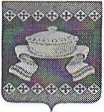 РОССИЙСКАЯ ФЕДЕРАЦИЯ
ОРЛОВСКАЯ ОБЛАСТЬ
АДМИНИСТРАЦИЯ СОСКОВСКОГО РАЙОНАПОСТАНОВЛЕНИЕ19 июля 2019 г.                                                                                                           №91   с. СосковоВ соответствии с Федеральным законом от 06Л 0.2003 N 131-ФЗ «Об общих принципах организации местного самоуправления в Российской Федерации, статьёй 34.2 Налогового кодекса Российской Федерации, Уставом Сосковского района Орловской области, Администрация районаПОСТАНОВЛЯЕТ:Утвердить прилагаемый Административный регламент по предоставлению муниципальной услуги по даче письменных разъяснений налогоплательщикам и налоговым агентам по вопросу применения нормативных правовых актов Сосковского сельского поселения Сосковского района о местных налогах и сборах.Настоящее постановление опубликовать в «Информационном Вестнике Сосковского района» и разместить на официальном сайте АдминистрацииСосковского района.Контроль за исполнением данного постановления оставляю за собой.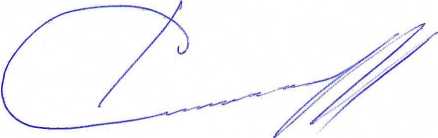 Приложение к постановлению Администрации Сосковского района от  19 июля-	2019 г. № 91АДМИНИСТРАТИВНЫЙ РЕГЛАМЕНТпо предоставлению муниципальной услуги по даче письменных разъяснений
налогоплательщикам и налоговым агентам по вопросу применения нормативных
правовых актов Сосковского сельского поселения Сосковского районао местных налогах и сборахОбщие положенияНастоящий административный регламент разработан в соответствии с Федеральным законом от 27.07.2010 № 210-ФЗ «Об организации предоставления государственных и муниципальных услуг».Административный регламент по предоставлению муниципальной услуги по даче письменных разъяснений налогоплательщикам и налоговым агентам по вопросу применения нормативных правовых актов Сосковского сельского поселения Сосковского района о местных налогах и сборах (далее - Административный регламент, муниципальная услуга), устанавливает порядок и стандарт предоставления муниципальной услуги.Заявителем при предоставлении муниципальной услуги является физическое и юридическое лицо (за исключением государственных органов, территориальных органов, органов государственных внебюджетных фондов и их территориальных органов, органов местного самоуправления) либо их уполномоченные представители, обратившиеся в администрацию Сосковского района с запросом о предоставлении муниципальной услугио предоставлении муниципальной услуги по даче письменных разъяснений налогоплательщикам и налоговым агентам по вопросу применения нормативных правовых актов Сосковского сельского поселения Сосковского района о местных налогах и сборах, выраженным в устной, письменной или электронной форме (далее - заявитель).Порядок информирования о предоставлении муниципальной услуги:Адрес места нахождения администрации Сосковского района (далее - администрация): 303980, Орловская область, с. Сосково, ул. Советская, 29.График работы администрации:Понедельник - пятница - с 8 час. 00 мин. до 17 час. 00 мин.суббота, воскресение - выходные дни.перерыв с 13 час. 00 мин. до 14 час. 00 мин.приемные дни: вторник, четверг.Телефон администрации (48665)2-12-56.Адрес электронной почты администрации: soskovr@adm.orel.ru.Адрес официального сайта в сети Интернет - http://admsoskov.ni/.Основными требованиями к информированию заявителей о порядке предоставления муниципальной услуги являются:достоверность предоставляемой информации;четкость в изложении информации;полнота информирования;-наглядность форм предоставляемой информации (при письменном информировании);удобство и доступность получения информации;оперативность предоставления информации.При обращении заявителя лично или по телефону главный специалист отдела учета и отчетности администрации (далее по тексту - специалист администрации) подробно и корректно информирует о порядке и сроках предоставления муниципальной услуги, а также предоставляет иную интересующую заявителя информацию по вопросу предоставления муниципальной услуги.Время ожидания ответа при устном информировании заявителя не может превышать пятнадцать минут.В случае отсутствия возможности ответить на поставленный вопрос в момент обращения, специалист администрации предлагает обратившемуся перезвонить в конкретный день и к назначенному сроку готовит ответ.При ответах на телефонные звонки и личные обращения специалисты администрации подробно и в вежливой (корректной) форме информируют обратившихся лиц по вопросам предоставления муниципальной услуги, обращаются к ним на «Вы», проявляю!' спокойствие и выдержку, дают разъяснения, исключая возможность ошибочного или двоякого понимания.Ответ на телефонный звонок начинается с информации о наименовании структурного подразделения, фамилии, имени, отчестве и должности специалиста, принявшего телефонный звонок. Время телефонного разговора не должно превышать десять минут.В случае отсутствия возможности самостоятельно ответить на поставленные обратившимся лицом вопросы, специалист, принявший звонок, должен переадресовать (перевести) его на другое уполномоченное должностное лицо или сообщить обратившемуся лицу телефонный номер, по которому обратившееся лицо может получить необходимую информацию.При письменном обращении заявителя ответ направляется по почте или в электронном виде (в зависимости от способа доставки ответа, указанного в письменном обращении, или способа обращения заявителя за информацией) в адрес заявителя в срок, не превышающий тридцать дней со дня регистрации обращения.Информация предоставляется в простой, чёткой форме с указанием фамилии, имени, отчества и номера телефона непосредственного исполнителя, за подписью соответствующего должностного лица администрации.Информация о месте нахождения и графике работы администрации размещается на официальном сайте администрации Сосковского района. Размещаемая информация содержит:текст настоящего административного регламента;форму заявления о предоставлении муниципальной услуги (приложение №1 к административному регламенту);блок-схему последовательности действий при предоставлении муниципальной услуги (приложение №2 к административному регламенту).Консультации (справки) предоставляются по следующим вопросам:перечень документов, необходимых для предоставления муниципальной услуги;источник получения документов, необходимых для предоставления муницииальной у слуги;время приёма документов;сроки предоставления муниципальной услуги;порядок обжалования действий (бездействия) и решений, осуществляемых ипринимаемых в ходе предоставления муниципальной услуги;место нахождения и график работы специалистов администрации;сведения о нормативных актах по вопросам предоставления муниципальной услуги (наименование, номер, дата принятия нормативного правового акта).Информационные стенды в помещениях приема и выдачи документов должны быть освещены, хорошо просматриваемы, содержать актуальную информацию, необходимую для получения муниципальной услуги.В помещениях приема и выдачи документов заявителю в целях ознакомления предоставляется право доступа к законодательным и иным нормативным правовым актам, регулирующим порядок предоставления муниципальной услуги, в том числе к административному регламенту.Заявитель имеет право на получение сведений о ходе предоставления муниципальной услуги с момента приема его заявления и документов (далее - запрос) на предоставление муниципальной услуги. Заявителю предоставляются сведения о том, на каком этапе (в процессе выполнения какой административной процедуры) муниципальной услуги находится направленный им запрос.Для получения сведений о ходе предоставления муниципальной услуги заявителем указываются в письменном обращении (называются - при устном обращении) дата и входящий номер, проставленные в полученной при подаче запроса копии заявления, а также фамилия, имя, отчество и (или) наименование заявителя.При обращении на ЕГО'У или РИГУ заявитель авторизуется в системе и с помощью меню выбирает муниципальную услугу, реализованную в электронном виде. Заполнив необходимые поля, соответствующие входным данным из перечня предоставляемых документов, и прикрепив электронные копии документов, пользователь портала оставляет заявку на оказание услуги. Изменения статуса заявки муниципальной услуги заявитель может в режиме реального времени отслеживать в личном кабинете на портале.Размещение информации о порядке предоставления услуги инвалидам с учетом ограничений их жизнедеятельности, в том числе, при необходимости дублирование необходимой для получения услуги звуковой и. зрительной информации.II. Стандарт предоставления муниципальной услугиВ соответствии с настоящим административным регламентом предоставляется муниципальная услуга по даче письменных разъяснений налогоплательщикам и налоговым агентам по вопросу применения нормативных правовых актов Сосковского сельского Совета народных депутатов о местных налогах и сборах.Муниципальную услугу предоставляет специалист администрации, уполномоченный на предоставление муниципальной услуги (далее - специалист администрации).Результат предоставления муниципальной услуги Результатом предоставления муниципальной услуги является:- письменное разъяснение по вопросам применения муниципальных правовых актов Сосковского района о налогах и сборах.Срок предоставления муниципальной услуг иСрок предоставления муниципальной услуги составляет тридцать дней со дня регистрации заявления в администрации района.Перечень нормативных правовых актов, регулирующих отношения, возникающие в связи с предоставлением муниципальной услугиОтношения, возникающие в связи с предоставлением муниципальной услуги, регулируются следующими нормативными правовыми актами:Конституцией Российской Федерации;Налоговым кодексом Российской Федерации;Федеральным законом от 27.07.2010 № 210-ФЗ «Об организации предоставления государственных и муниципальных услуг»;настоящим административным регламентом.Исчерпывающий перечень документов, необходимых в соответствии с нормативными правовыми актами для предоставления муниципальной услуги и услуг, которые являются необходимыми и обязательными для предоставления муниципальной услуги, подлежащих представлению заявителем.Для предоставления муниципальной услуги заявитель представляет заявление по даче письменных разъяснений налогоплательщикам и налоговым агентам по вопросу применения нормативных правовых актов Сосковского района о местных налогах и сборах (далее - заявление) по форме, указанной в приложении 1 к настоящему Административному регламенту.Исчерпывающий перечень оснований для отказа в приеме документов, необходимых для предоставления муниципальной услуги.В приеме документов заявителю отказывается, в случае если он обратился за разъяснением применения правовых актов о налогах и сборах, принятие которых не входит в компетенцию органами местного самоуправления.Исчерпывающий перечень оснований для приостановления или отказа в предоставлении муниципальной услугиОснования для приостановления предоставления муниципальной услуги законодательством не предусмотрены.Основания для отказа в предоставлении муниципальной услуги законодательством не предусмотрены.Перечень услуг, которые являются необходимыми и обязательными для предоставления муниципальной услуги.Услуги, которые является необходимыми и обязательными для предоставления муниципальной услуги, отсутствуют.Порядок, размер и основания взимания пошлины или иной платы, взимаемой за предоставление муниципальной услугиПредоставление муниципальной услуги осуществляется бесплатно.Максимальный срок ожидания в очереди при подаче запроса о предоставлении муниципальной услуги и при получении результата предоставленной муниципальной услугиВремя ожидания в очереди при подаче заявления о предоставлении муниципальной услуги и при получении результата предоставления муниципальной услуги не должно превышать 15 минут.Срок и порядок регистрации запроса заявителя о предоставлении муниципальной услугиСпециалист, ответственный за прием и регистрацию заявления, регистрирует заявление о предоставлении муниципальной услуги в день его поступления.При поступлении заявления в электронном виде в нерабочее время оно регистрируется специалистом, ответственным за прием и регистрацию заявления, в рабочий день, следующий за днем поступления указанного заявления.В случае если заявитель направил заявление о предоставлении муниципальной услуги в электронном виде, специалист, ответственный за прием и регистрацию заявления, в течение 3 дней со дня поступления такого заявления проводит проверку документов.Требования к помещениям, в которых предоставляется муниципальная услугаПомещение для приема заявителей должно соответствовать санитарно- эпидемиологическим правилам и нормативам «Гигиенические требования к персональным электронно-вычислительным машинам и организации работы СанПин 2.2.2/2.4.1340-03».Центральный вход в здание администрации должен быть оборудован вывеской, содержащей информацию о его наименовании и режиме работы.В помещении администрации должен быть установлен информационный стенд, на котором размещается следующая информация:извлечения из нормативных правовых актов, содержащих нормы, регулирующие деятельность по предоставлению муниципальной услуги;перечень документов, представление которых необходимо для предоставления муниципальной услуги;образец заявления о предоставлении муниципальной услуги;график работы специалиста, непосредственно предоставляющего муниципальнуюуслугу;адреса сайта администрации;номера телефонов, по которым осуществляется информирование по вопросам предоставления муниципальной услуги.Помещения, выделенные для предоставления муниципальной услуги, должны соответствовать санитарно-эпидемиологическим нормативам и требованиям пожарной безопасности. Количество мест ожидания определяется исходя из фактической нагрузки и возможности их размещения в помещении, но не может составлять менее 3 мест.На кабинете приема заявителей должна находиться информационная табличка (вывеска) с указанием:номера кабинета;фамилии, имени, отчества и должности специалиста, осуществляющегопредоставление муниципальной услуги;времени перерыва на обед, технического перерыва.В местах предоставления муниципальной услуги размещаются схемы расположения средств пожаротушения и путей эвакуации сотрудников администрации и посетителей.Помещение для ожидания заявителями приема оборудуется стульями, столами (стойками), обеспечивается канцелярскими принадлежностями.Рабочие места сотрудников, предоставляющих муниципальную услугу, должны быть оборудованы средствами вычислительной техники (как правило, один компьютер с установленными справочно-информационными системами на каждого специалиста), оргтехникой, средствами связи.28.9 Помещение для инвалидов и маломобильных групп населения должно быть оборудованы таким образом, чтобы иметь возможность беспрепятственного входа в помещение и выхода из него.. Со стороны должностных лиц администрации, при необходимости, инвалиду при входе в объект и выходе из него должно быть оказано содействие.Прилегающая к зданию территория должна быть оборудована парковочными местами для автотранспортных средств инвалидов.Организация возможности посадки в транспортное средство и высадки из него перед входом в учреждение, в том числе с использованием кресла-коляски и, при необходимости, с помощью персонала учреждения.Организация возможности самостоятельного передвижения по объекту в целях доступа к месту предоставления услуги, а также с помощью должностных лиц, предоставляющих услуги, ассистивных и вспомогательных технологий, а также сменной кресла-коляски.Сопровождение инвалидов, имеющих стойкие расстройства функции зрения и самостоятельного передвижения, по территории учреждения.Обеспечение допуска на объект собаки-проводника при наличии документа, подтверждающего ее специальное обеспечение, выданного по форме, установленной федеральным органом исполнительной власти, осуществляющих функции по выработке и реализации государственной политики и нормативно-правовому регулированию в сфере социальной защиты населения.Оказание должностными лицами учреждения иной необходимой инвалидам и маломобильным группам населения помощи в преодолении барьеров, мешающих получению ими услуг наравне с другими лицами.28.10. Помещения оборудуются согласно требованиям Постановления Правительства Российской Федерации от 22.12.2012 № 1376 «Об утверждении правил организации деятельности многофункциональных центров предоставления государственных и муниципальных услуг».Показатели доступности и качества муниципальной услугиПоказателями доступности муниципальной услуги являются:информация о предоставлении муниципальной услуги размещается на официальном сайте администрации:оборудование территорий, прилегающих к месторасположению администрации местами парковки автотранспортных средств, в том числе для лиц с ограниченными возможностями;соблюдение графика работы администрацией;услуга оказывается бесплатно.Показателями качества муниципальной услуги являются:соблюдение сроков и последовательности выполнения всех административных процедур, предусмотренных настоящим административным регламентом;- количество обоснованных жалоб заявителей о несоблюдении порядка выполнения административных процедур, сроков рег истрации запроса и предоставления муниципальной услуги, об отказе в исправлении допущенных опечаток и ошибок в выданных в результате предоставления муниципальной услуги документах либо о нарушении срока таких исправлений, а также в случае затребования должностными лицами администрации документов, платы, не предусмотренных настоящим административным регламентом.Состав, последовательность и сроки выполнения административных процедур,требования к порядку их выполненияСостав и последовательность действий при предоставлении муниципальной услуги.Предоставление муниципальной услуги включает в себя следующие административные процедуры:прием и регистрация заявления и приложенных к нему документов;рассмотрение заявления и документов, принятие решения о даче письменных разъяснений по вопросам применения муниципальных правовых актов о налогах и сборах;направление результатов рассмотрения заявления.Прием и регистрация заявления и приложенных к нему документовОснованием для начала административной процедуры является поступление в администрацию заявления и приложенных к нему документов.Заявление, поступившее непосредственно от заявителя, посредством факсимильной или почтовой связи принимается и регистрируется в день поступления специалистом, ответственным за прием документов администрацию. При личном обращении заявителя в администрацию по его просьбе делается отметка о приеме заявления на копии или втором экземпляре с указанием даты приема заявления.При личном обращении заявитель предварительно может получить консультацию специалиста администрации, ответственного за информирование, в отношении порядка представления и правильности оформления заявления.В день регистрации заявления указанное заявление с приложенными документами специалист, ответственный за прием документов администрации передает главе администрации.Результатом выполнения административной процедуры является получение заявления с приложенными к нему документами главой администрации.Рассмотрение заявления, принятие и направление заявителю решения.Основанием для начала административной процедуры является получение заявления и прилагаемых к нему документов главой администрации.Глава администрации не позднее рабочего дня, следующего за днем передачи заявления и прилагаемых к нему документов, определяет специалиста, ответственного за рассмотрение заявления (далее ответственный исполнитель), путем наложения соответствующей визы на заявление и передает указанные документы специалисту, ответственному за предоставление муниципальной услуги (далее - ответственный исполнитель).Ответственный исполнитель рассматривает заявление и оформляет письменное разъяснение.Ответ на вопрос предоставляется в простой, четкой и понятной форме за подписью главы администрацию либо лица его замещающего.В ответе также указывается фамилия, имя, отчество, номер телефона должностного лица, ответственного за подготовку ответа на обращение.При рассмотрении обращения уполномоченное должностное лицо вправе привлекать иных должностных лиц администрации для оказания методической и консультативной помощи.Ответ на обращение заявителя подписывается главой администрации в срок не более 2 рабочих дней с момента получения проекта ответа ответственного исполнителя.После подписания ответа специалист, ответственный за прием и регистрацию документов, регистрирует ответ в журнале регистрации корреспонденции с присвоением исходящего номера и направляет адресату по почте либо вручает адресату лично в течение 1 рабочего дня со дня подписания.Ответ на обращение, поступающее в форме электронного документа, направляется в форме электронного документа по адресу электронной почты, указанной в обращении или в письменной форме по почтовому адресу, указанному в обращении.Максимальный срок исполнения административной процедуры составляет тридцать дней с даты регистрации заявления.Результатом административной процедуры является:- направление либо передача письменных разъяснений администрации по вопросам применения муниципальных правовых актов о налогах и сборах.Формы контроляза исполнением административного регламентаКонтроль за соблюдением и исполнением должностными лицами администрации, положений административного регламента и иных нормативных правовых актов, устанавливающих требования к предоставлению муниципальной услуги должностными лицам и муниципальными служащими администрации, а также за принятием ими решений включает в себя общий, текущий контроль.Общий контроль над полнотой и качеством предоставления муниципальной услуги осуществляет глава администрации.Текущий контроль осуществляется путем проведения плановых и внеплановых проверок полноты и качества исполнения положений настоящего административного регламента, иных нормативных правовых актов Российской Федерации, Орловской области, устанавливающих требования к предоставлению му инициальной услуги.При проведении проверки могут рассматриваться все вопросы, связанные с предоставлением муниципальной услуги (комплексные проверки) или отдельные вопросы (тематические проверки). Проверка может проводиться по конкретному обращению заявителя, также содержащую жалобу на действия (бездействие) должностных лиц, участвующих в исполнении муниципальной услуги.Должностные лица, ответственные за предоставление муниципальной услуги, несут персональную ответственность за соблюдение порядка предоставления муниципальной услуги.По результатам проведенных проверок в случае выявления нарушений законодательства и настоящего административного регламента осуществляется привлечение виновных должностных лиц администрации к ответственности в соответствии с действующим законодательством Российской Федерации.Ответственность за неисполнение, ненадлежащее исполнение возложенных обязанностей по предоставлению муниципальной услуги, предусмотренная в соответствии с Трудовым Кодексом Российской Федерации, Кодексом Российской Федерации об административных правонарушениях возлагается на лиц, ответственных за предоставление муниципальной услуги.Досудебный (внесудебный) порядок обжалования решений и действий (бездействия) органа, предоставляющего муниципальную услугу, его должностных лиц либо муниципальных служащихЗаявитель имеет право на досудебное (внесудебное) обжалование, оспаривание решений, действий (бездействия), принятых (осуществленных) при предоставлении муниципальной услуги.Обжалование заявителями решений, действий (бездействия), принятых (осуществленных) в ходе предоставления муниципальной услуги в досудебном (внесудебном) порядке, не лишает их права на обжалование указанных решений, действий (бездействия) в судебном порядке.Предметом досудебного (внесудебного) обжалования могут быть решения (действия, бездействие), принятые (осуществленные) при предоставлении муниципальной услуги. Заявитель может обратиться с жалобой, в том числе в следующих случаях:нарушение срока регистрации запроса о предоставлении муниципальной услуги, запроса, указанного в статье 15.1 Федерального закона 210-ФЗ;нарушение срока предоставления муниципальной услуги. В указанном случае досудебное (внесудебное) обжалование заявителем решений и действий (бездействия), работника возможно в случае, решения и действия (бездействие) которого обжалуются, возложена функция по предоставлению соответствующих государственных или муниципальных услуг в полном объеме в порядке, определенном частью 1.3 статьи 16 настоящего Федерального закона 210-ФЗ:требование у заявителя документов или информации либо осуществления действий, представление или осуществление которых не предусмотрено нормативными правовыми актами Российской Федерации, нормативными правовыми актами субъектов Российской Федерации, муниципальными правовыми актами для предоставления муниципальной услуги;отказ в приеме документов, предоставление которых предусмотрено нормативными правовыми актами Российской Федерации, нормативными правовыми актами субъектов Российской Федерации, муниципальными правовыми актами для предоставления муниципальной услуги, у заявителя;отказ в предоставлении муниципальной услуги, если основания отказа не предусмотрены федеральными законами и принятыми в соответствии с ними иными нормативными правовыми актами Российской Федерации, законами и иными нормативными правовыми актами субъектов Российской Федерации, муниципальными правовыми актами.затребование с заявителя при предоставлении муниципальной услуги платы, не предусмотренной нормативными правовыми актами Российской Федерации, нормативными правовыми актами субъектов Российской Федерации, муниципальнымиправовыми актами;отказ органа, предоставляющего муниципальную услугу, или органа, предоставляющего муниципальную услугу, в исправлении допущенных ими опечаток и ошибок в выданных в результате предоставления муниципальной услуги документах либо нарушение установленного срока таких исправлений.В) нарушение срока или порядка выдачи документов по результатам предоставления муниципальной услуги;приостановление предоставления муниципальной услуги, если основания приостановления не предусмотрены федеральными законами и принятыми в соответствии с ними иными нормативными правовыми актами Российской Федерации, законами и иными нормативными правовыми актами субъектов Российской Федерации, муниципальными правовыми актами.требование у заявителя при предоставлении муниципальной услуги документов или информации, отсутствие и (или) недостоверность которых не указывались при первоначальном отказе в приеме документов, необходимых для предоставления муниципальной услуги, либо в предоставлении муниципальной услуги, за исключением случаев, предусмотренных пунктом 4 части 1 статьи 7 Федерального закона 210-ФЗ.Основанием для начала процедуры досудебного (внесудебного) обжалования является поступление жалобы заявителя в администрацию.Жалоба подается в письменной форме на бумажном носителе, в электронной форме. Жалоба может быть направлена по почте, с использованием информационно- телекоммуникационных сетей общего пользования, а также может быть принята при личном приеме заявителя.В досудебном порядке могут быть обжалованы действия (бездействие) и решения должностных лиц администрации, муниципальных служащих - главе администрации.Жалоба должна содержать:Наименование органа местного самоуправления, должностного лица администрации либо муниципального служащего, решения и действия (бездействие) которых обжалуются;фамилию, имя, отчество (последнее - при наличии), сведения о месте жительства заявителя - физического лица либо наименование, сведения о месте нахождения заявителя - юридического лица, а также номер (номера) контактного телефона, адрес (адреса) электронной почты (при наличии) и почтовый адрес, по которым должен быть направлен ответ заявителю;сведения об обжалуемых решениях и действиях (бездействии) администрации, должностного лица администрации либо муниципального служащего;доводы, на основании которых заявитель не согласен с решением и действием (бездействием) администрации, должностного лица администрации либо муниципального служащего. Заявителем могу-т быть представлены документы (при наличии), подтверждающие доводы заявителя, либо их копии.На стадии досудебного обжалования действий (бездействия) администрации, должностного лица администрации либо муниципального служащего, а также решений, принятых в ходе предоставления муниципальной услуги, заявитель имеет право на получение информации и документов, необходимых для обоснования и рассмотрения жалобы, а также на представление дополнительных материалов в срок не более пяти дней со дня обращения.Жалоба, поступившая в администрацию, рассматривается в течение пятнадцати рабочих дней со дня ее регистрации, а в случае обжалования отказа администрации, должностного лица администрации либо муниципального служащего в приеме документов у заявителя либо в исправлении допущенных опечаток и ошибок или в случае обжалования нарушения установленного срока таких исправлений - в течение пяти рабочих дней со дня ее регистрации.Случаи оставления жалобы без ответа:а)	наличие в жалобе нецензурных либо оскорбительных выражений, угроз жизни, здоровью и имуществу должностного лица, а также членов его семьи;б)	отсутствие возможности прочитать какую-либо часть текста жалобы, фамилию, имя, отчество (при наличии) и (или) почтовый адрес заявителя, указанные в жалобе.В вышеуказанных случаях заявителю не позднее трех рабочих дней со дня регистрации направляется письменное уведомление об оставлении жалобы без ответа с указанием оснований принятого решения, за исключением случая, если в жалобе не указаны фамилия заявителя и (или) почтовый адрес, по которому должен быть направлен ответ.По результатам рассмотрения жалобы принимается одно из следующих решений:об удовлетворении жалобы, в том числе в форме отмены принятого решения, исправления допущенных администрацией опечаток и ошибок в выданных в результате предоставления муниципальной услуги документах, возврата заявителю денежных средств, взимание которых не предусмотрено нормативными правовыми актами Российской Федерации, нормативными правовыми актами Орловской области, муниципальными правовыми актами, а также в иных формах;об отказе в удовлетворении жалобы.Случаи отказа в удовлетворении жалобы:а)	отсутствие нарушения порядка предоставления муниципальной услуги;б)	наличие вступившего в законную силу решения суда, арбитражного суда по жалобе о том же предмете и по тем же основаниям;в)	подача жалобы лицом, полномочия которого не подтверждены в порядке, установленном законодательством Российской Федерации;г)	наличие решения по жалобе, принятого ранее в отношении того же заявителя и по тому же предмету жалобы.Не позднее дня, следующего за днем принятия решения,'указанного в пункте 50 настоящего Административного регламента, заявителю в письменной форме и по желанию заявителя в электронной форме направляется мотивированный ответ о результатах рассмотрения жалобы.В случае установления в ходе или по результатам рассмотрения жалобы признаков состава административного правонарушения или преступления должностное лицо, наделенное полномочиями по рассмотрению жалоб, незамедлительно направляет имеющиеся материалы в органы прокуратуры.В случае несогласия с результатами обжалования в досудебном порядке, а также на любой стадии рассмотрения спорных вопросов в ходе досудебного обжалования заинтересованные лица имеют право обратиться в суд в соответствии с законодательством Российской Федерации.Приложение №1 к административному регламенту по предоставлению муниципальной услуги по даче письменных разъяснений налогоплательщикам и налоговым агентам по вопросу применения нормативных правовых актов Сосковского сельского поселения Сосковского района о местных налогах и сборахАдресу: Тел.	ЗАЯВЛЕНИЕПрошу дать письменные разъяснения	К заявлению прилагаю:3.Приложение №2 к административному регламенту по предоставлению муниципальной услуги по даче письменных разъяснений налогоплательщикам и налоговым агентам по вопросу применения нормативных правовых актов Сосковского сельского поселения Сосковского района о местных налогах и сборахБлок-схема по предоставлению муниципальной услуги по даче письменных разъяснений
налогоплательщикам и налоговым агентам по вопросу применения нормативных правовых
актов Сосковского сельского поселения Сосковского района
о местных налогах, и сборахПрием заявленияОтказ в приеме заявления, в случае наличия оснований для отказа в приеме: заявленияПрием и регистрация заявления, в случае отсутствия оснований для отказа в приеме заявленияПодготовка письменных разъяснений по вопросу применения нормативных правовых актов МО Сосковское о местных налогах и сборахВыдача письменных разъяснений по вопросу применения нормативных правовых актов МО Сосковское о местных налогах и сборах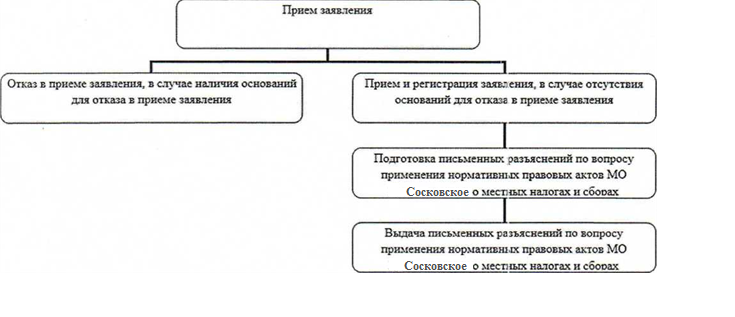 Об утверждении административного регламента по предоставлению муниципальной услуги по даче письменных разъяснений налогоплательщикам и налоговым агентам по вопросу применения нормативных правовых актов Сосковского сельского поселения Сосковского района о местных налогах и сборах 